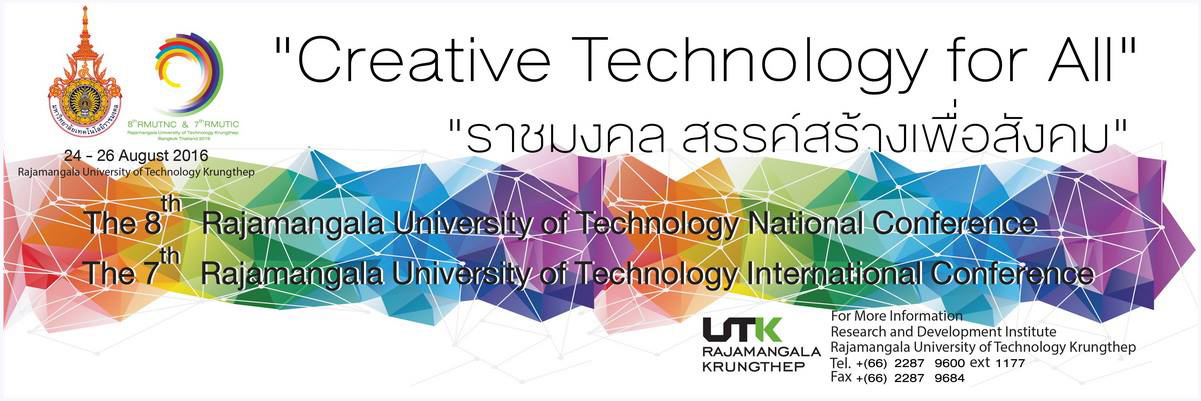 ขอเชิญนักวิจัยส่งบทความเข้าร่วมการประชุมวิชาการมหาวิทยาลัยเทคโนโลยีราชมงคลครั้งที่ 8 และการประชุมวิชาการนานาชาติมหาวิทยาลัยเทคโนโลยีราชมงคล ครั้งที่ 7 ในหัวข้อของงานระดับชาติ “ราชมงคลสรรค์สร้างเพื่อสังคม” และระดับนานาชาติ “Creative Technology for All” ระหว่างวันที่ 24 – 26 สิงหาคม 2559 ณ มหาวิทยาลัยเทคโนโลยีราชมงคลกรุงเทพ กรุงเทพมหานคร โดยสามารถส่งบทคัดย่อ ได้ตั้งแต่วันนี้จนถึง 25 เมษายน 2559 สามารถดูรายละเอียดและสมัครส่งบทความออนไลน์ได้ที่ เว็บไซต์http://www.rmutcon2016.org           งานวิจัยและพัฒนาประกาศ ณ วันที่ 14 มีนาคม 2559กิจกรรมวัน/เดือน/ปีวันสิ้นสุดการรับบทคัดย่อ25 เมษายน 2559ประกาศผลการพิจารณาบทคัดย่อและเปิดรับบทความฉบับสมบูรณ์20 มิถุนายน 2559สิ้นสุดรับบทคัดย่อ (แก้ไข)27 มิถุนายน 2559วันสิ้นสุดการรับบทความฉบับสมบูรณ์1 สิงหาคม 2559ประกาศ Technical Program11 กรกฏาคม 2559ชำระ Early – birth Registration25 กรกฏาคม 2559ชำระ Onsite Registration24 - 26  สิงหาคม 2559กำหนดการจัดประชุม24 - 26  สิงหาคม 2559